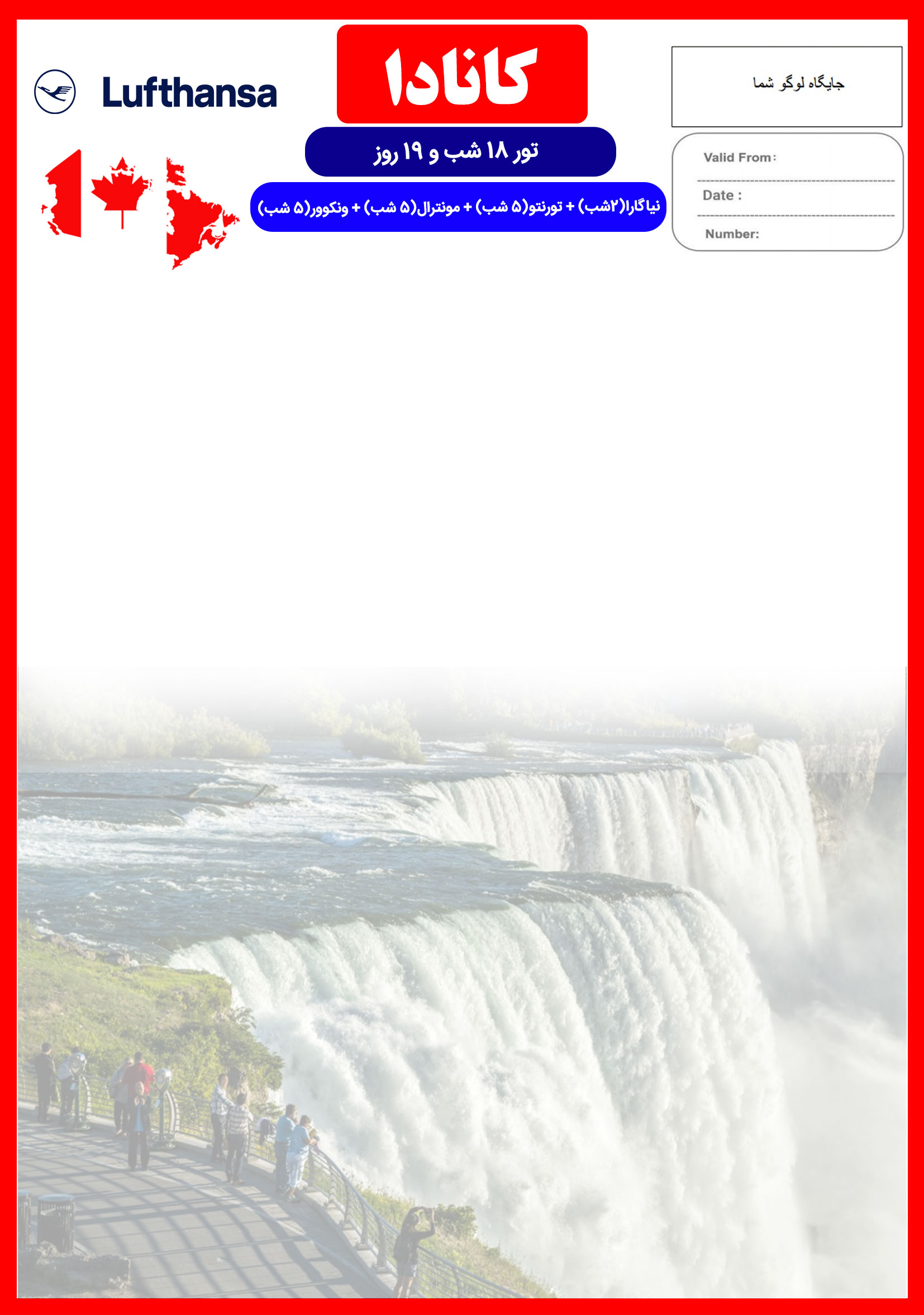 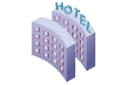 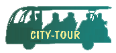 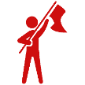 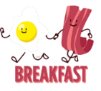 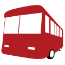 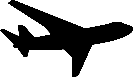 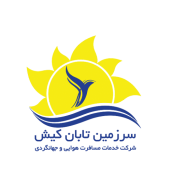 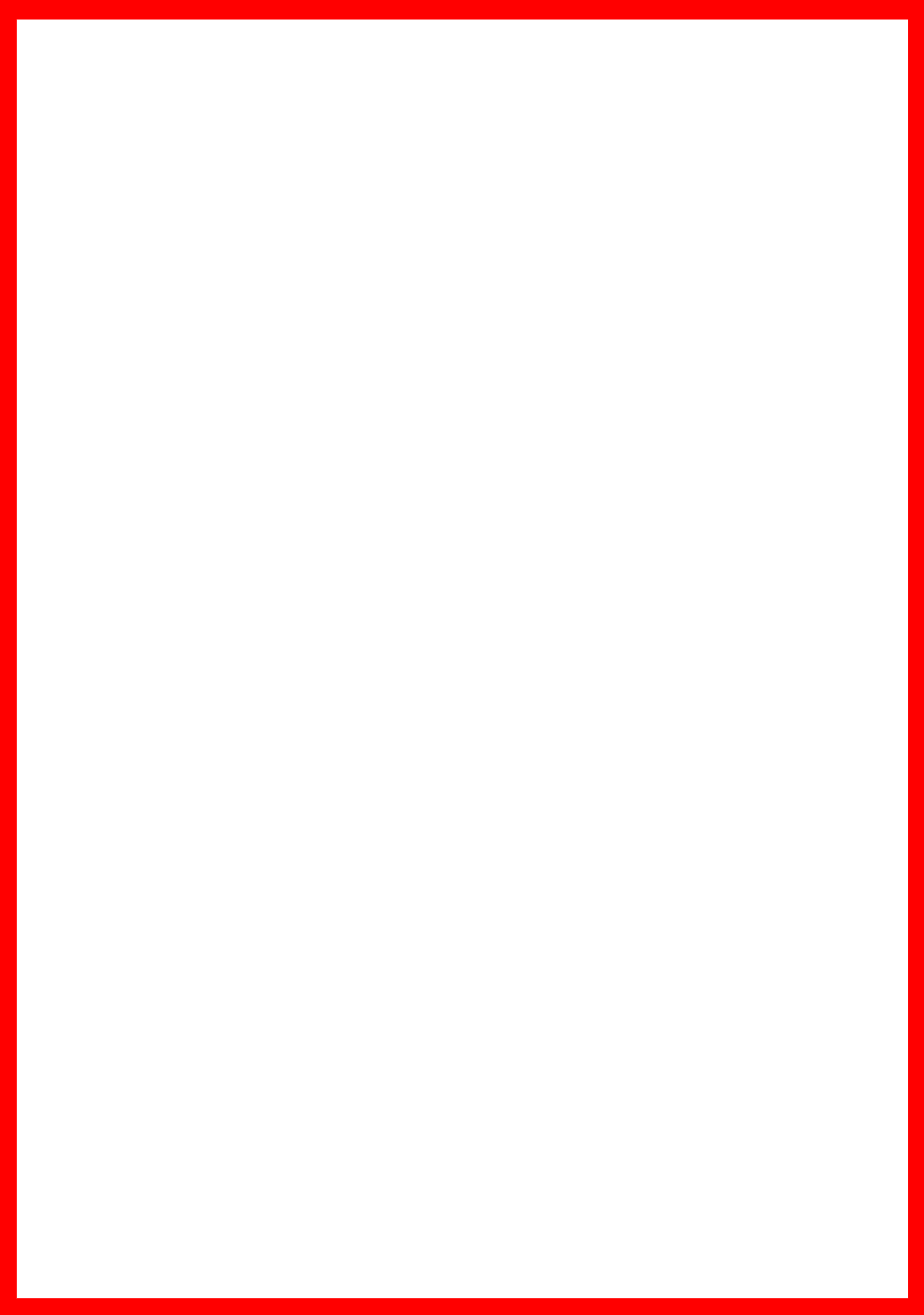 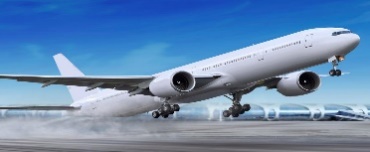 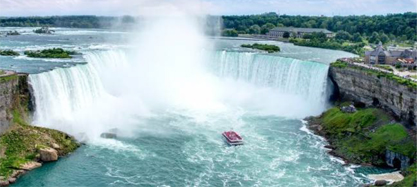 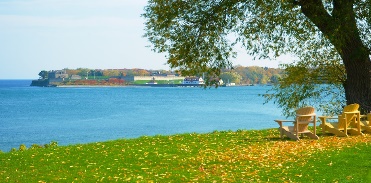 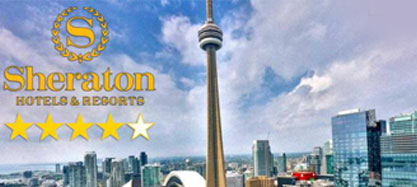 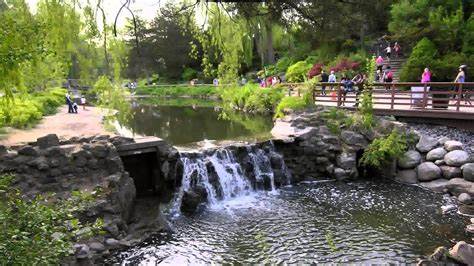 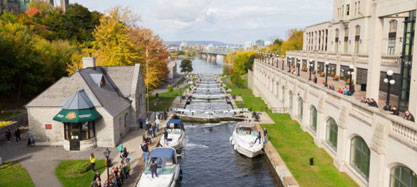 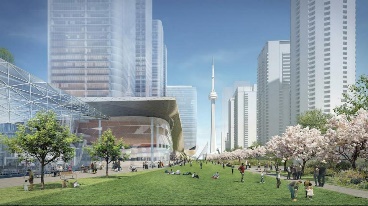 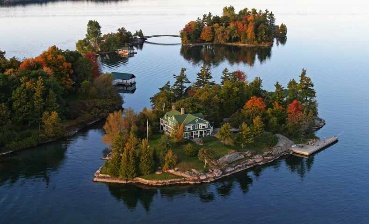 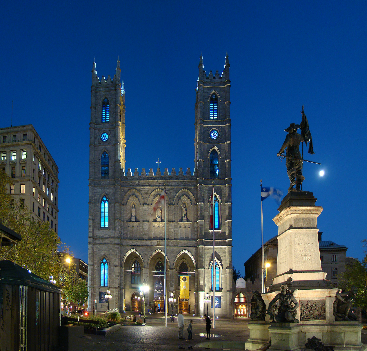 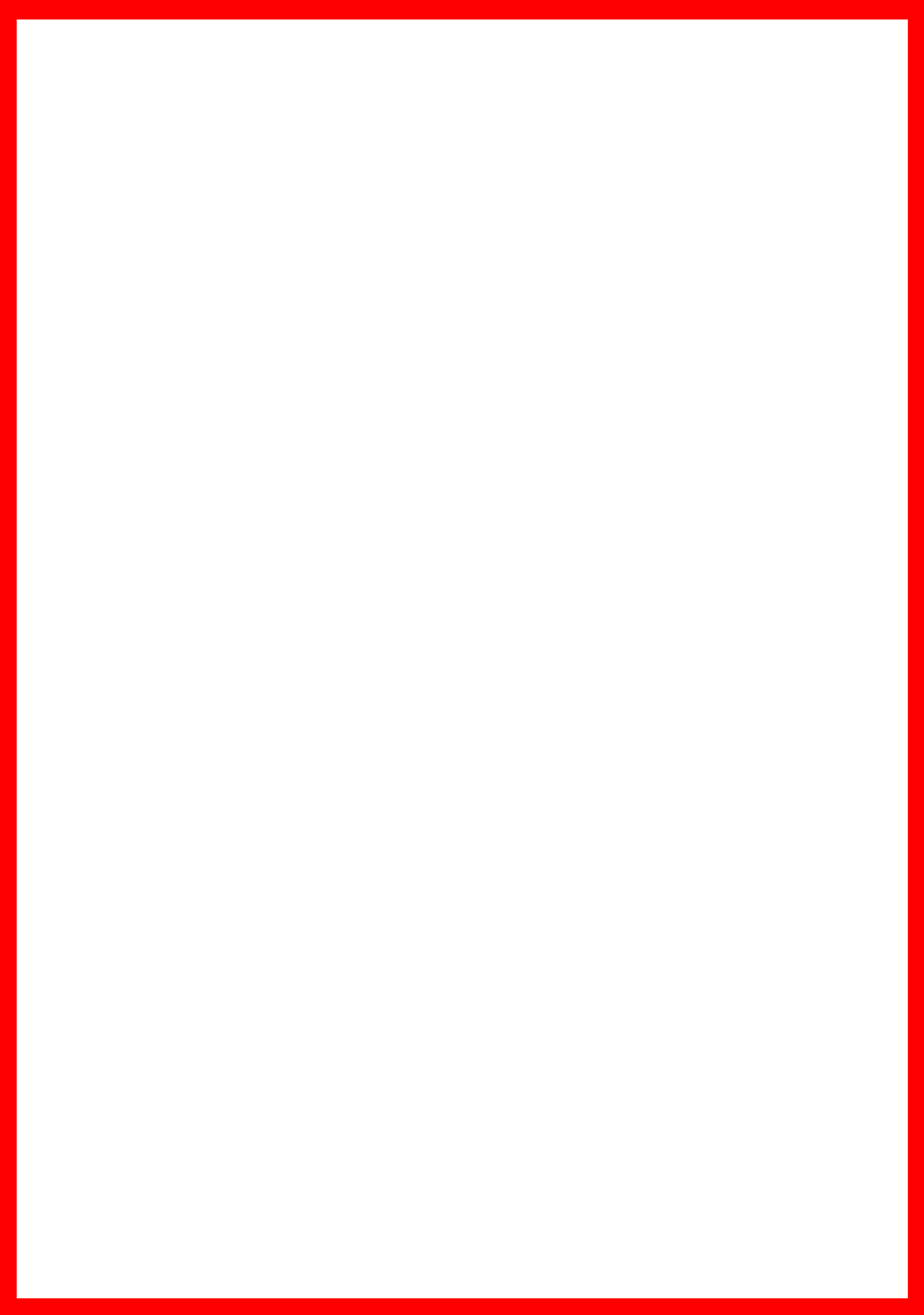 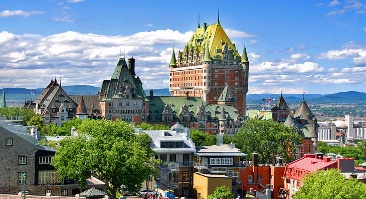 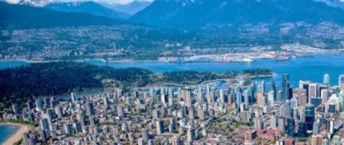 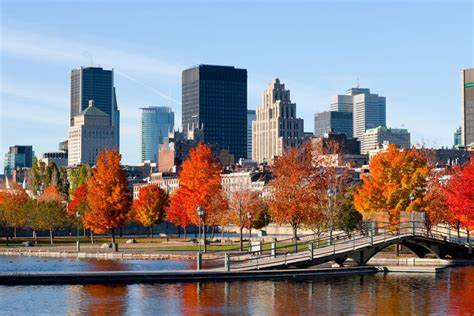 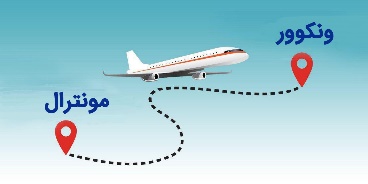 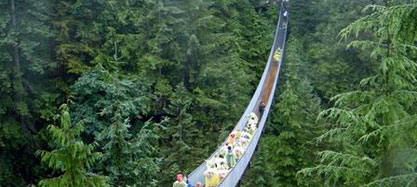 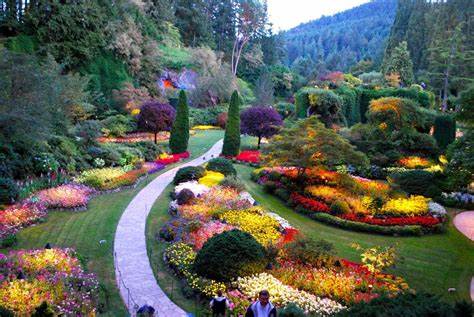 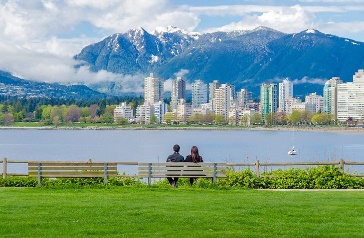 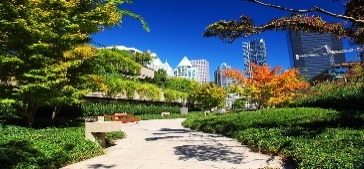 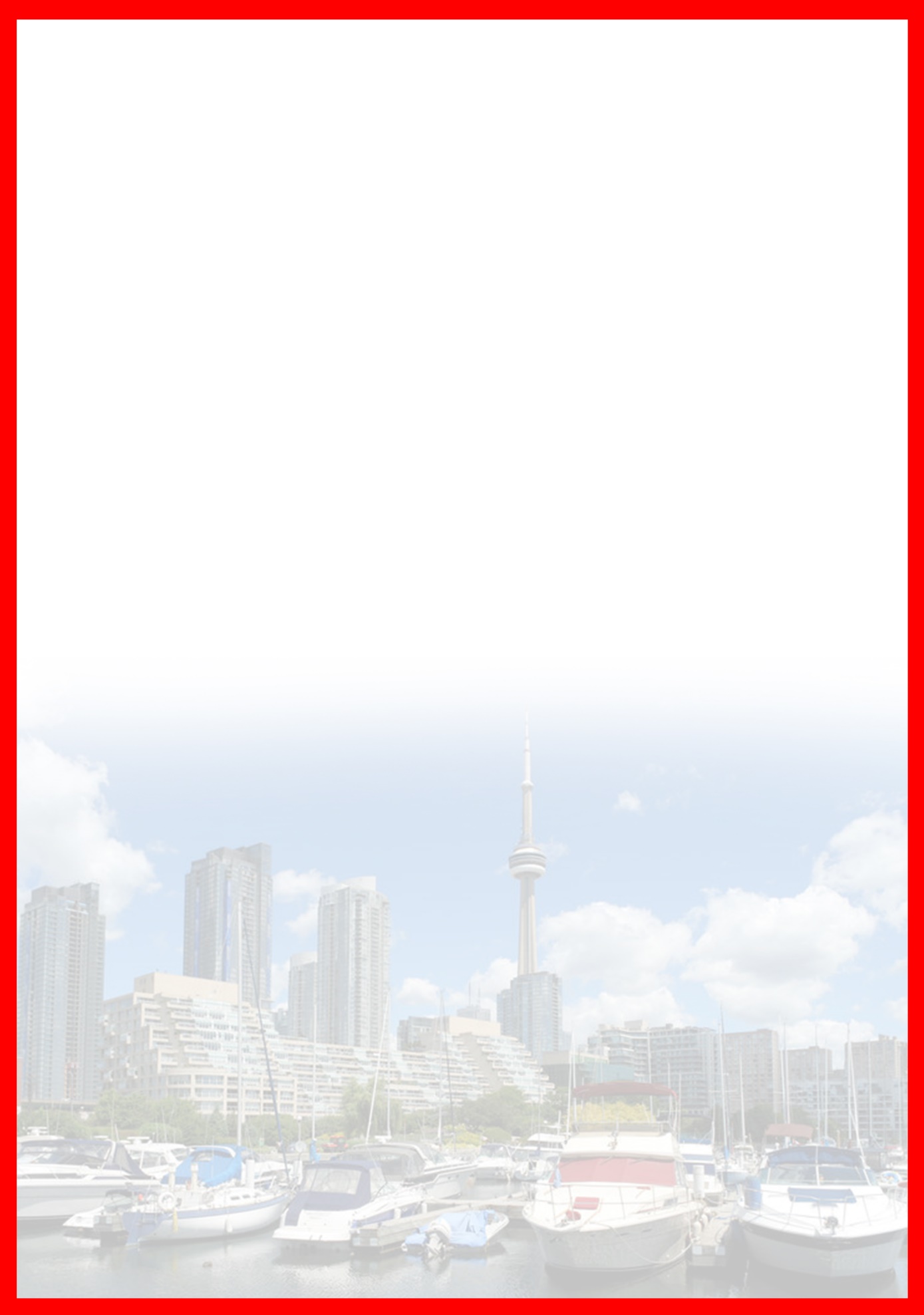 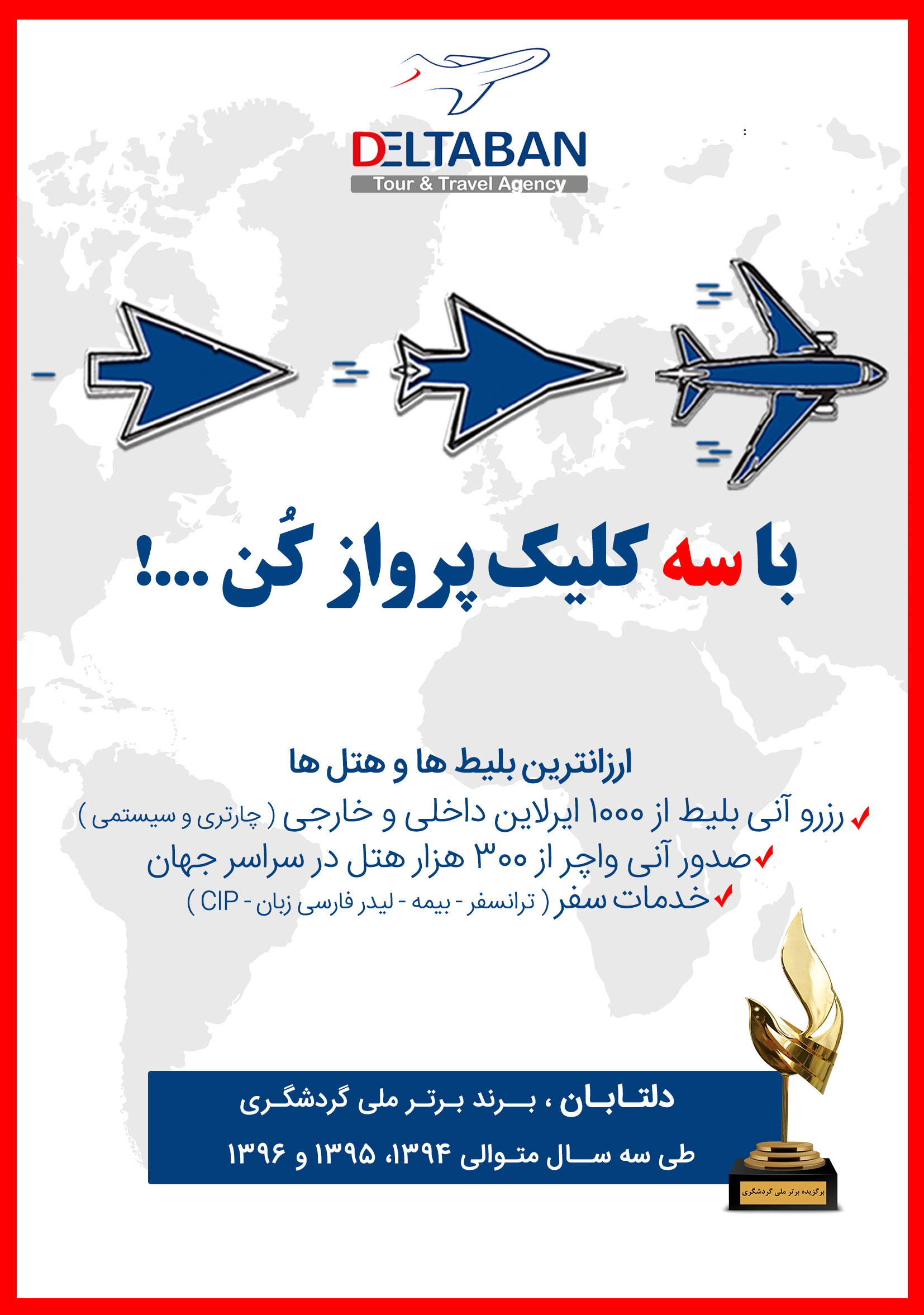 هتلدرجهشهرتعدادشبنفر در اتاق دو تخته (نفر اضافه)نفر در اتاق یک تختهکودک با تخت (12-4 سال)کودک بی تخت (4-2 سال)نوزادHilton Niagara FallsSheratonDeltaPan Pacific Vancouver4*4*4*5*نیاگاراتورنتومونترالونکوور6,900 دلار+نرخ پرواز8,800 دلار+نرخ پرواز4,400 دلار+نرخ پرواز2,650 دلار+نرخ پرواز760 دلار+نرخ پروازرفت3 شهریورحرکت از تهرانورود به فرانکفورتشماره پروازحرکت از فرانکفورتورود به تورنتوشماره پروازشرکت هواپیماییرفت3 شهریور2:4505:45(LH601)09:2011:40(LH6676)لوفتانزابرگشت20 شهریورحرکت از ونکوورورود به فرانکفورتشماره پروازحرکت از فرانکفورتورود به تهرانشماره پروازشرکت هواپیماییبرگشت20 شهریور16:2011:05 + 1(LH493)14:1021:45(LH600)لوفتانزا